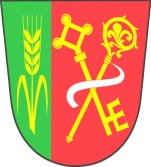 Výpis z Usnesení zasedání zastupitelstva obce Jílovice č. 3-2020ze  dne 18. 11. 20203.  Schválení podání žádosti o dotaci na zeleň     Zastupitelstvo obce Jílovice schvaluje podání žádosti o dotaci na projekt      „Dosadba zeleně v obci Jílovice“ - Výzva č. 9/2019 MŽP (NPŽP) a      v případě obdržení dotace ukládá starostovi obce podepsání smlouvy.       Výsledek hlasování: pro            6		                       proti          0                                                               				  zdržel se    0         = Usnesení bodu 3. bylo schváleno.V Jílovici 18. 11. 2020……………………………………………                        ………………………………………………             Václav Ježek                                                      Zdeňka Šolcová            starosta obce                                                 místostarostka obce